السنة الأولى ج. م. علوم                                                   المدة : ساعة واحدةالفرض الأول في الرياضيّات  الموضوع ــ   ـــ                                                        التــمـريـن الأول ( 4 نقط )        أجب مع التبريـر  :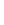    ــ أ ــ   هـل العـدد    عـشــري ؟  ( لا تـُسـتـعمل الحاسبة ) .........(2 ن ) .  ــ  ب  ــ   هـل العـدد   أوّلي ؟       ............(2 ن ) .                         ...       التــمـريـن الثـانـي (6  نقط )            *  اكتب على الشكل العـلمي الـعـدد :   ............(2 ن ) .  * اختزل و أعـط النتيجة على شكل كسر غير قابل للاختزال للعـدد:       ............(4 ن ) .       التــمـريـن الثـالـث ( 4 نقط )         أنقـل ثمّ  أكمل الجدول التالي بالتدوير المطـلوب .   التــمـريـن الرابع ( 6 نقط )P و Q عددان معرّفان كما يلي :      أ )   أكـتــب كل من  P و Q على الشـكل العــلمي . .......... ( 1 ن +1 ن )   ب )   حــدّد رتـبة مقدار كل من  P و Q . ...................... ( 1 ن + 1 ن )   جـ )  اسـتـنـتج رتبة مقدار      ................... ( 1 ن + 1 ن )السنة الأولى ج. م. علوم                                               المدة : ساعة واحدةالفرض الأول في الرياضيّات  الموضوع ــ   ـــ                                                        التــمـريـن الأول ( 4 نقط )        أجب مع التبريـر  :   ــ أ ــ   هـل العـدد   عـشــري ؟ ( لا تـُسـتـعمل الحاسبة )  .........(2 ن ) .  ــ  ب  ــ   هـل العـدد   أوّلي ؟       ............(2 ن ) .       التــمـريـن الثـانـي (6  نقط )            *  اكتب على الشكل العـلمي الـعـدد :    ......... (2 ن )  * اختزل و أعـط النتيجة على شكل كسر غير قابل للاختزال للعـدد:    ........... ( 4 ن )       التــمـريـن الثـالـث ( 4 نقط )         أنقـل ثمّ  أكمل الجدول التالي بالتدوير المطـلوب .   التــمـريـن الرابع ( 6 نقط )X و Y عددان معرّفان كما يلي :        أ )   أكـتــب كل من  X و Y على الشـكل العــلمي .  ................ ( 1 ن +1 ن )   ب )   حــدّد رتـبة مقدار كل من  X و Y .     ............................ ( 1 ن +1 ن )   جـ )  اسـتـنـتج رتبة مقدار كل من X × Y     و        .................( 1 ن +1 ن )